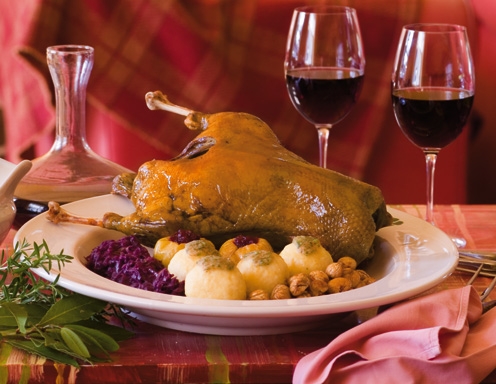 Wiking-Wanderung und GanslessenSamstag 17.November 20189 Uhr Abmarsch vom RV Wiking – Kreuzweg - Koglerau – OberpuchenauWiking – Ganslessen 12 UhrAuch für Vegetarier wird gesorgtBei Hans Schwarz „Wallnederhof“, Oberpuchenau, Oberpuchenauerstraße 11Auch Spaziergang von Puchenau oder Anfahrt mit Auto ist möglichEingeladen sind alle Wikinger und Angehörige, Eltern und FreundeSowie alle AlpenvereinswanderfreundeAnmeldung bis 10.11.2018 an:  Alfred Mühlböck  almul1233@gmail.com   0677 990 17161